Tema: Partes de la computadoraTarea: Resuelve el crucigrama del dibujo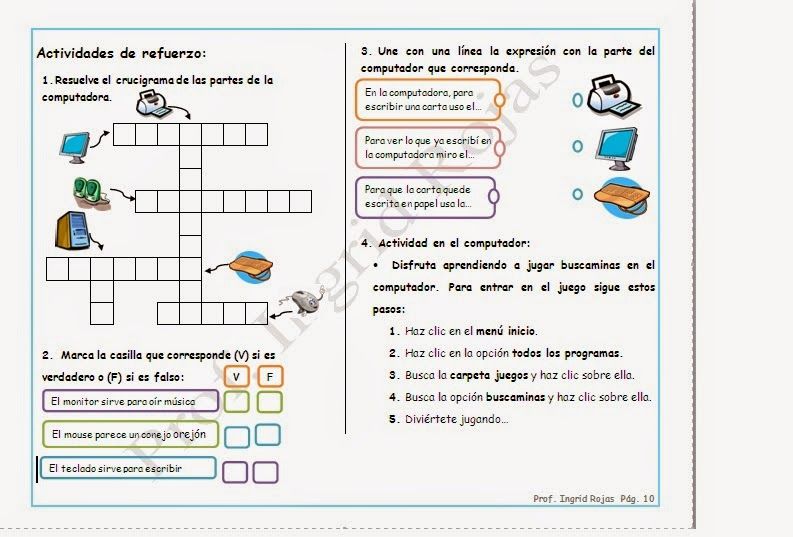 Tema: artefactos creados por el ser humanoTarea: Mira el siguiente video:https://www.youtube.com/watch?v=IQzpflvcIGgResponde las siguientes preguntas:Cuáles son los objetos diseñados para el hogar y qué oficio cumplenCuáles son los objetos diseñados para jugar y saltar y qué oficio cumplenCuáles son los objetos diseñados para investigar y aprenderElabora un dibujo de dos artefactos del hogarTema: artefactos tecnológicosTarea: desarrolla el ejercicio que está en la imagen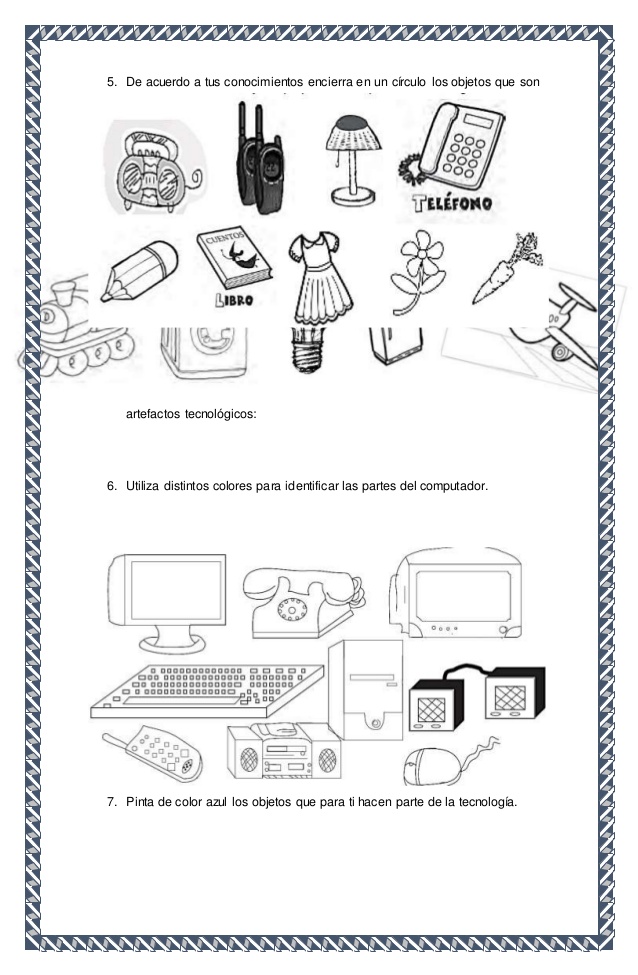 